Thank you for agreeing to contribute to the TLC Classroom Devotions Project. Your devotion will be visible on the TLC website. The devotion has four parts: REAP (read, explore, apply, pray). Use the instructions below to guide your writing.  Delete when completed:Type your name here: Course name (if applicable):ThemeWrite a theme or topic for this devotional (check the website above for CBU themes)TitleIn this cell, write a title for your Devotion, like “Speaking the truth in love”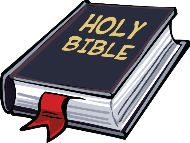 ReadPaste in a Bible passage of 1 to 5 verses- the theme above may help you. Any English version of Scripture is fine.  Explore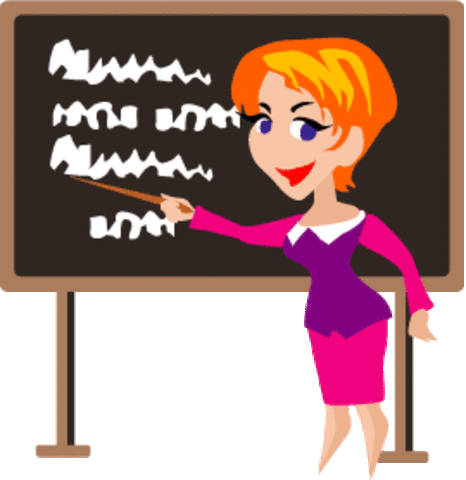 Write 1-3 sentences explaining the significance of that passage. You could focus on a key word, the context of the passage, a character to emulate, a sin to confess, or a promise to claim.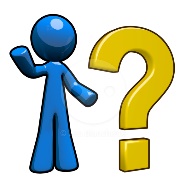 ApplyWrite in a reflection question aimed at how CBU students should be responding in Christlike ways to the issues around them- keep in mind the theme above.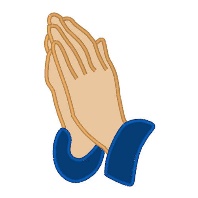 PrayWrite out a prayer to be said out loud in the classroom. It should be 3 to 5 sentences, somehow related to how CBU students would apply the theme. Keep in mind the supremacy of Christ.